Delegate Fees** Early Booking Discounted Rate Valid Until 21st December 2018 **Delegate DetailsKey Contact Details	Invoice DetailsMethod of Payment I will pay €/£       by credit card. Please contact me to obtain the necessary details
 Please invoice my organisation for €/£       
 I enclose a cheque for €/£      payable to Public Policy Exchange LtdConfirmationInvoices are dispatched immediately upon receipt of the registration form, and payment must be made immediately upon receipt of the invoice. If, for any reason, you are unable to attend the event, a replacement delegate may be sent. On the occasion where no replacement delegate can attend on your behalf, Public Policy Exchange will provide a paid credit for use against a future event which will be valid for 12 months from the event original date. Public Policy Exchange reserves the right to change the date and / or venue of the event. For full ‘Terms and Conditions’ & ‘Privacy Policy’ please visit; www.publicpolicyexchange.co.uk/terms-and-conditions I accept the terms and conditions and privacy notice          I would like to receive information about similar events Signed:      					Date:     PLEASE EMAIL BACK TO bookings@publicpolicyexchange.co.uk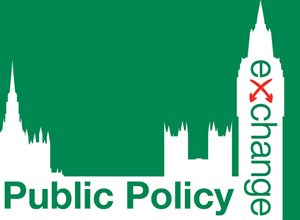 Food Safety in the EU: Maintaining High Standards and Ensuring Transparency of InformationTuesday 29th of January 2019National Governmental Organisations,Executive AgenciesLocal and Regional Authorities, Universities and Colleges, Trade Unions, Think TanksNGO & Not-for-Profit organizations1 Place€395 / £345 per delegate€345 / £295 per delegate€295 / £250 per delegate2+ Places€345 / £295 per delegate€310 / £265 per delegate€255 / £220 per delegate1 PlaceEARLY BOOKING RATE:    £276/ €316 EARLY BOOKING RATE:             £236/€276EARLY BOOKING RATE:  £200 /€2362+ PlacesEARLY BOOKING RATE:       £236 /€276EARLY BOOKING RATE:                       £212/ €248EARLY BOOKING RATE: £176/ €204Delegate NamePositionEmail Address1.      2.      3.      Name:		     
Organisation:	     
Department:	     
Address:	     
Telephone:	     
Email:		     	Invoice details are the same as Key Contact DetailsName:		     
Organisation:	     
Department:	     
Address:	     
Telephone:	     
Email:		     Purchase Order No. (if applicable):      